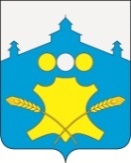 Администрация Холязинского сельсовета Большемурашкинского муниципального районаНижегородской областиПОСТАНОВЛЕНИЕ21.11.2017 г.                                                                     № 117 «Об установлении размера платы за жилое помещение (наем) по договорам социального найма и размер платы за  содержание  и ремонт жилого помещения для нанимателей жилых помещений, занимаемых по договорам социального найма или договорам найма жилых помещений  муниципального жилищного фонда Холязинского сельсовета  Большемурашкинского муниципального района, для собственников жилых помещений, которые не приняли решение о выборе способа управления многоквартирным домом и для собственников жилых помещений, которые на их общем собрании не приняли решения об установлении размера платы за содержание  жилого помещения»	В соответствии с Жилищным кодексом Российской федерации от 29.12.2004 года № 188-ФЗ ( в редакции от 29.07.2017 № 258-ФЗ изменения и дополнения вступают в силу  с 10.08. 2017 года), Федеральным законом  от 06.10.2003 года № 131-ФЗ «Об общих принципах организации местного самоуправления в Российской федерации», Постановлением Правительства РФ от 13.08.2006 года № 491 «Об утверждении правил содержания общего имущества в многоквартирном доме и Правил изменения размера платы за содержание и ремонт жилого помещения в случае оказания услуг и выполнения работ по управлению, содержанию и ремонту общего имущества в многоквартирном доме ненадлежащего качества и с перерывами, превышающими установленную продолжительность» (с изменениями и дополнениями от 09.09.2017 года № 1091), Постановлением  Правительства Российской Федерации от 03.04.2013 года № 290 (в редакции от 27.02.2017 г), Уставом Большемурашкинского муниципального района, администрация Холязинского сельсовета  Большемурашкинского муниципального района постановляет:1. Установить размер платы за пользование жилым помещением для нанимателей жилых помещений по договорам социального найма и договорам найма жилых помещений муниципального жилищного фонда на территории Холязинского сельсовета Большемурашкинского муниципального района Нижегородской области на 2018 год согласно расчета приложении № 1.2.Установить размер платы за  содержание и ремонт  жилого помещения для нанимателей жилых помещений, занимаемых по договорам социального найма или договорам найма жилых помещений  муниципального жилищного фонда Холязинского сельсовета Большемурашкинского муниципального района, для собственников жилых помещений, которые не приняли решение о выборе способа управления многоквартирным домом и для собственников жилых помещений, которые на их общем собрании не приняли решения об установлении размера платы за содержание  жилого помещения на 2018 год согласно приложению  № 2.         3.  Настоящее  постановление вступает в силу с 01.01.2018 года. 4. Настоящее постановление действует в части, не противоречащей действующему законодательству.5. Специалисту 1 категории Плахиной В.Н. обеспечить размещение настоящего постановления на официальном сайте администрации Большемурашкинского муниципального района в информационно-телекоммуникационной сети Интернет и опубликование настоящего постановления в средствах массовой информации в районной газете « Знамя». 6. Контроль за исполнением настоящего постановления возложить на заместитель главы администрации района Ф.А.Лицова.Глава администрации                                                        П.А.ДойниковПриложение № 1                                                                                      к Постановлению администрации Холязинского сельсовета                                                               Большемурашкинского муниципального района                                                                                       от « _21__  » ___11_____2017 г.   №  _117_____Расчет размера платы за пользование жилым помещением для нанимателей жилых помещений(платы за наем) по договорам социального найма и договорам найма жилых помещений муниципального жилищного фонда на территории Холязинского сельсовета Большемурашкинского муниципального района Нижегородской области на 2018 годПримечание:Граждане, признанные в установленном законодательством порядке малоимущими гражданами и занимающие жилые помещения по договорам социального найма, освобождаются от внесения платы за пользование жилым помещением (платы за наем).Приложение № 2                                                                                      к Постановлению администрации Холязинского сельсовета                                                               Большемурашкинского муниципального района                                                                                       от « _21__  » ___11_____2017 г.   №  _117_____Размер платы за  содержание и ремонт  жилого помещения для нанимателей жилых помещений(платы за наем), занимаемых по договорам социального найма или договорам найма жилых помещений  муниципального жилищного фонда Холязинского сельсовета Большемурашкинского муниципального района, для собственников жилых помещений, которые не приняли решение о выборе способа управления многоквартирным домом и для собственников жилых помещений, которые на их общем собрании не приняли решения об установлении размера платы за содержание  жилого помещения на 2018 год* С учетом стоимости услуг по вывозу, сбору и утилизации ТБО, без учета расходов на приобретение коммунальных ресурсов, используемых в целях содержания общего имущества в МКД. Данные расходы включаются в состав платы в соответствии с действующим законодательством.Виды благоустройстваРазмер платы за наем, руб/кв.м.С НДСБазовый размер платы за наем (Нб)Базовый размер платы за наем (Нб)Коэффициент, характеризующицй качество и благоустройство (Kj)Коэффициент, характеризующицй качество и благоустройство (Kj)Коэффициент, характеризующицй качество и благоустройство (Kj)Коэффициент, характеризующицй качество и благоустройство (Kj)Коэффициент соответствия платы (Кс)Виды благоустройстваРазмер платы за наем, руб/кв.м.С НДССредняя цена 1 кв.м. на вторичном рынке (СРс)0,001Коэффициент, в зависимости от группы домов (К1)Коэффициент, характеризующий износ дома(К2)Коэффициент, характеризующий благоустройство (К3) Коэффициент месторасположения дома (К4)Коэффициент соответствия платы (Кс)Холязинского сельсовета Большемурашкинского муниципального района Нижегородской областиХолязинского сельсовета Большемурашкинского муниципального района Нижегородской областиХолязинского сельсовета Большемурашкинского муниципального района Нижегородской областиХолязинского сельсовета Большемурашкинского муниципального района Нижегородской областиХолязинского сельсовета Большемурашкинского муниципального района Нижегородской областиХолязинского сельсовета Большемурашкинского муниципального района Нижегородской областиХолязинского сельсовета Большемурашкинского муниципального района Нижегородской областиХолязинского сельсовета Большемурашкинского муниципального района Нижегородской областиХолязинского сельсовета Большемурашкинского муниципального района Нижегородской областиЖилое помещение, расположенное в кирпичном доме после 2011г постройки,  имеющее все виды благоустройства (отопление, водоснабжение,водоотведение, электроснабжение, газоснабжение)4,06369270,0011,31,310,80,1Жилое помещение, расположенное в кирпичном доме с 1971-1999г постройки, имеющее все виды благоустройства (отопление, водоснабжение,водоотведение, электроснабжение, газоснабжение)3,79369270,0011,3110,80,1Жилое помещение, расположенное в кирпичном доме с 1946-1970г постройки, имеющим все виды благоустройства   (  отопление  , водоснабжение, водоотведение, газаснабжение, электроснабжение)3,69369270,0011,30,910,80,1Жилое помещение, расположенное в панельном, кирамзитобетонном или пеноблочном доме с 1971-1999г постройки, имеющим все виды благоустройства  (отопление , водоснабжение, водоотведение, газаснабжение, электроснабжение)3,69369270,0011,2110,80,1Жилое помещение, расположенное в кирпичном доме с 1971-1999г постройки, имеющим не все виды благоустройства  (  отсутствует один или несколько видов благоустройства)3,60369270,0011,310,80,80,1Жилое помещение, расположенное в кирпичном доме с 1946-1970г постройки, имеющим не все виды благоустройства  (  отсутствует один или несколько видов благоустройства)3,51369270,0011,30,90,80,80,1№п/пНаименование услуг и степень благоустройства жилищного фондаРазмер платы за  содержание и ремонт  жилого помещения с НДС *Размер платы за  содержание и ремонт  жилого помещения с НДС *№п/пНаименование услуг и степень благоустройства жилищного фондаСтавка,   руб. за  кв.м. общей площади с 01.01.2018 г. по30.06.2018гСтавка,   руб.   за   кв.м. общей площади с 01.07.2018 г. по31.12.2018г1.Содержание   и   ремонт   (техническое обслуживание) дома2.1.Жилые дома всех видов2.2Жилые дома  с местами общего пользования (подъезды, подвалы, чердаки), ВДГО, индивидуальное отопление, ЦХВС , ЦВО.12,6012,852.3Жилые дома  с местами общего пользования  (подъезды, подвалы ), ВДГО,  индивидуальное отопление, ЦХВС,  ЦВО12,5212,772.4Жилые дома  с местами общего пользования (подъезды), ВДГО,   индивидуальное отопление, ЦХВС,  ЦВО.12,5012,752.5Жилые дома  без мест общего пользования , ВДГО, индивидуальное отопление, ЦХВС,  ЦВО.12,3512,602.6Жилые дома  с   местами  общего пользования (чердаки), ВДГО, ЦХВС , с местным  выгребом.12,4812,702.7Жилые  дома с  местами  общего  пользования   (чердаки) ,ВДГО,  без местного  выгреба12,0612,06